ԴասապլանՈւսուցիչ`  Գրետա Հարությունյան                       Դասի ընթացքըԱռարկանֆիզիկաԴասարան8ԹեմաՄեխանիկական էներգիայի փոխակերպումները, լրիվ մեխանիկական էներգիայի պահպանման օրենքը:Նպատակը1.Խորացնել սովորողների գիտելիքները էներգիայի մասին: 2.Ուսուցանել էներգիայի պահպանման օրենքը,լրիվ մեխանիկական էներգիայի պահպանման օրենքը:3.Նպաստել շարժվող ջրի և քամու էներգիայի օգտագործման մասին գիտելիքների զարգացմանը:4.Նպաստել միջանձնային հաղորդակցության մշակույթի ձևավորմանը խմբային աշխատանքի կազմակերպման միջոցով:5.Զարգացնել նյութն ամփոփելու,համեմատություններ կատարելու,բանավոր խոսքը լսելու,ընկալելու կարողությունը:ՎերջնարդյունքներըԱրդյունքում սովորողը պետք է կարողանա՝Սահմանել լրիվ մեխանիկական էներգիան:Կիրառել մի էներգիայի փոխակերպումը այլ էներգիայի:Եզրակացնել, թե ինչու հնարավոր չէ ստեղծել հավերժական շարժիչ:Դասի խնդիրները1.Տարբերել էներգիայի տեսակները:2. Սահմանել լրիվ մեխանիկական էներգիան:3.Մեկնաբանել  թե ինչու հնարավոր չէ ստեղծել հավերժական շարժիչ:Միջառարկայականկապերը:Հայոց լեզու - Կարողանա հասկանալ կարդացածը, ներկայացնելլսարանին, առանձնացնել կարդացածի կարևոր գաղափարները: Պատմություն-Կարողանա ներկայացնել էներգետիկական ռեսուրսների  օգտագործման պատմական  զարգացումները և դրանց ազդեցությունը հասարակական կյանքի վրա:Մաթեմատիկա-կարողանա կատարել գործողություններ:Անհրաժեշտ նյութեր,տեխնիկական միջոցներ:Դասագիրք <<ֆիզիկա 8>>,համակարգիչ, պաստառ, կպչուն թղթերՈւսուցման մեթոդներ:Զրույց, Վենի դիագրամ, ցուցադրում, դիտում, աշխատանք դասագրքով,աշխատանք քարտերով, խնդիրների լուծում:Կապը հանրակրթության պետական չափորոշչովսահմանված հանրակրթական հիմական ծրագրի շրջանավարտի ուսումնառության ակնկալվողվերջնարդյունքների հետՀ-4, Հ-6, Հ- 7, Հ- 8, Հ- 9, Հ- 12, Հ- 28, Հ-29, Հ-30, Հ- 31Դասի սկիզբ /5ր/Դասի սկիզբ /5ր/Աշակերտների և ուսուցչի փոխադարձ ողջույնից և բացակաների ամրագրումից հետո ուսուցիչը ցուցադրում է նկար՝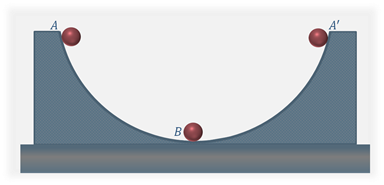 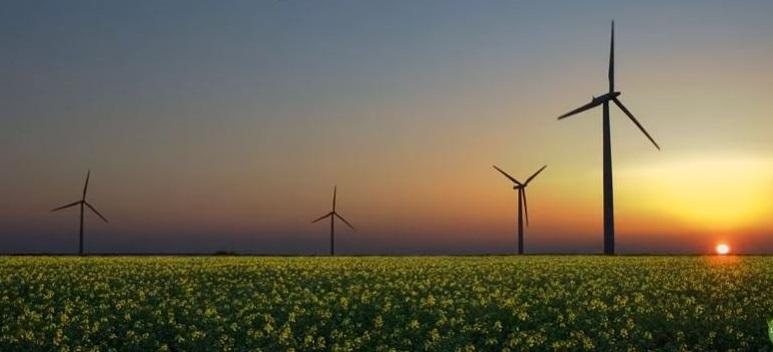 Որից հետո կատարում հարցադրում, Ի՞նչ են տեսնում նկարում:Ի՞նչ կապ եք տեսնում նկարների և մեր դասի միջև:Ի՞նչ կապ եք տեսնում այս դասի և նախորդ նյութի միջև:Ուսուցիչը լսելով տարբեր պատասխաններ կանգ է առնում և ներկայացնում թեման և ակնկալվող վերջնարդյունքները:Այնուհետև Վենի դիագրամի միջոցով վերհիշում են էներգիայի մասին իրենց գիտելիքները:Նոր նյութ/10/Նոր նյութ/10/Ուսուցիչը հրահանգում է դիտել տեսանյութը՝ https://sovorir.am/site/lesson/id/1112 և https://sovorir.am/site/lesson/id/1111 տեսանյութերը: Տեսանյութը դիտելուց հետո ընկալման ստուգման նպատակով ուսուցիչը կատարում է հետևյալ հարցադրումները.Գրել մեխանիկական էներգիայի պահպանման օրենքը արտահայտող բանաձևը:Ինչպես է տեղի ունենում էներգիայի փոխակերպումը մի էներգիայից մյուսին:Ինչպես է փոխվում ազատ անկում կատարող մարմնի կինետիկ էներգիան, պոտենցիալ էներգիան:Գործնական աշխատանք /15ր/Գործնական աշխատանք /15ր/Ուսուցիչը հրահանգում է բաժանվել 3 խմբի, ըստ պատահականության սկզբունքով ընտրված համարների:Գրատախտակին փակցնել նկար-ծառ, որի վրա մրգեր են ըստ համարների:Յուրաքանչյուր խումբ ընտրում է 3 միրգ և կատարում վրան նշված  առաջադրանքը: Առաջադրանքը կատարելու համար ունեն 10 րոպե ժամանակ: Գրելուց հետո խմբերը առաջադրանքները գրում են գրատախտակին և մեկնաբանում: Գրատախտակին գրելու համար ունեն 3 րոպե ժամանակ, և ամփոփելու համար 2 րոպե ժամանակ:Առաջադրանքներ.1.Որքան է 40սմ/վ արագությամբ շարժվող 800գ զանգվածով սայլակի կինետիկ էներգիան:2.Որքան մեծացավ 48 կգ զանգված ունեցող տղայի պոտենցիալ էներգիան, երբ նա աստիճաններով բարձրացավ 10 մ:3.Որքան է 3 կգ զանգվածով մարմնի պոտենցիալ էներգիան գետնից 5մ բարձրությամբ կետում:4.Որոշել Երկրի մակերևույթից 50մ բարձրության վրա 20մ/վ արագությամբ շարժվող մարմնի լրիվ մեխանիկական էներգիան, եթե մարմնի զանգվածն 8 կգ է:Օդի դիմդրությունն անտեսել:5.5տ զանգվածով հրթիռը 100 մ/վ արագությամբ թռչում է հորիզոնական ուղղութ- յամբ:Այնուհետև թռիչքի բարձրությունը մեծացավ 2000մ/վ-ով,իսկ արագությունը դարձավ 60մ/վ:Գտնել հրթիռի բարձրացման վրա շարժիչի կատարած աշխատան- քը: Օդի դիմադրությունն անտեսել:6.0,5 կգ զանգվածով մարմնի մեխանիկական էներգիան 6մ բարձրության վրա 96 Ջ է:Ինչ արագությամբ է շարժվում մարմինը:Օդի դիմադրությունն անտեսել:7.Բացարձակ, թե հարաբերական մեծություն է լրիվ մեխանիկական էներգիան:8.Ինչու հնարավոր չէ ստեղծել հավերժական շարժիչ:9.Ինչպես է փոխվում համակարգի լրիվ մեխանիկական էներգիան, երբ այնտեղ գործում են շփման ուժեր:Ինքնուրույն աշխատանք/10ր/Ինքնուրույն աշխատանք/10ր/Ուսուցիչը բաժանում է անհատական աշխատանքները և հրահանգում չսկսել քանի դեռ չի հնչել սկսել հրահանգը:<Սկսեցինք> հրահանքը լսելուց հետո բացում ենք առաջադրանքը և ինքնուրույն կատարում: Աշխատանքի համար տրվում է 10 րոպե ժամանակ։ <Ավարտ> լսելուց հետո գրիչները դնում ենք սեղանին։Հրահանգի ընկալման նպատակով ուսուցիչը աշակերտներին հարցնում է.   1.Ի՞նչ աշխատանք են կատարելու:   2.Որքան ժամանակ ունեք առաջադրանքը կատարելու համար:   3.Ինչ եք անում երբ առաջադրանքը ժամանակից շուտ եք ավարտում:Առաջադրանք.1.Ո՞ր մարմիններն են օժտված կինետիկ էներգիայով և ո՞ր բանաձևով է որոշվում կինետիկ էներգիան:2.Ո՞ր մարմիններն են օժտված պոտենցիալ  էներգիայով և ո՞ր բանաձևով է որոշվում պոտենցիալ էներգիան:3.Ո՞րն է կինետիկ էներգիայի թեորեմը:4.Ո՞րն է պոտենցիալ էներգիայի թեորեմը:Դասի ավարտ     /5ր/Դասի ավարտին աշակերտները լրացնում են անավարտ նախադասությունները.Ես այսօր սովորեցի…Այս դասի ժամանակ ինձ ամենաշատը դուր եկավ…Մի բան, որի մասին կուզեի ավելին իմանալ…Այս դասից ավելին կսովորեի, եթե…Դասի ավարտին աշակերտները լրացնում են անավարտ նախադասությունները.Ես այսօր սովորեցի…Այս դասի ժամանակ ինձ ամենաշատը դուր եկավ…Մի բան, որի մասին կուզեի ավելին իմանալ…Այս դասից ավելին կսովորեի, եթե…